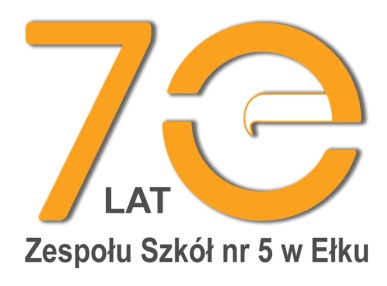 KARTA ZGŁOSZENIAudziału w Zjeździe Absolwentówz okazji 70-lecia Zespołu Szkół nr 5 w Ełku14 października 2017 rokuNazwisko ……………………………..........................................................................Imię ……………....................................................................................................Nazwisko panieńskie ………………………………………...............................................Adres zamieszkania ……………………………………….…………………………………….tel. …………………...………………….   e-mail …………………………………………....................Rok ukończenia szkoły …………………………Forma uczestnictwa w Zjeździe Absolwentów (proszę zaznaczyć właściwe):   pełne uczestnictwo: 170 złuroczysta gala w ECK-upoczęstunek w ECK-uspotkanie absolwentów w szkolepakiet absolwenta: publikacja, materiały zjazdowe i gadżetyBal Absolwentów w Salach bankietowych „Vivaldi” w Ełkuuczestnictwo bez Balu Absolwentów: 50 złKartę zgłoszenia prosimy dostarczyć do 31 sierpnia 2017 r. :pocztą na adres:  Zespół Szkół nr 5, ul. Sikorskiego 5, 19-300 Ełke-mailem: 70ekonomiak@gmail.comfaxem: (0 87) 610 23 31osobiście do sekretariatu szkoły.Wpłaty prosimy dokonać do 31 sierpnia 2017 r. na konto Komitetu Organizacyjnego:Bank Pekao S.A.  97 1240 5745 1111 0010 7300 7482   Tytuł przelewu: Zjazd Absolwentów, imię i nazwisko.Więcej informacji: tel./fax. (0 87) 610 23 31strona szkoły: www.zs5.elk.pl         e-mail: 70ekonomiak@gmail.com 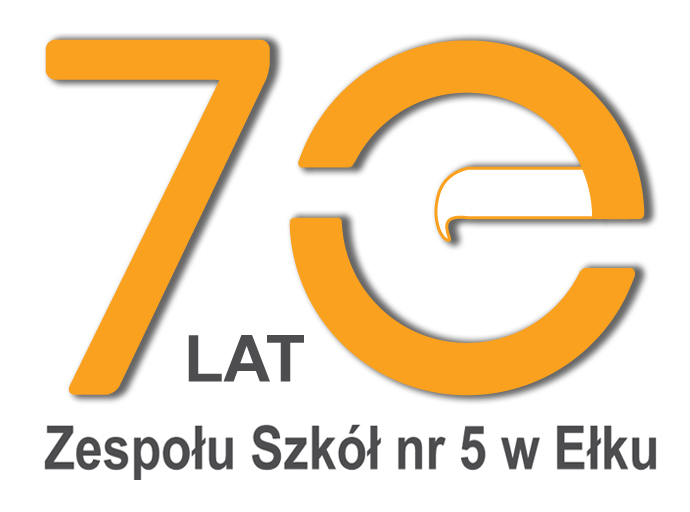 Zgodnie z wymogami Ustawy o ochronie danych osobowych z dnia 
29 sierpnia 1997 roku (tekst jedn. Dz.U. z 2002 r. Nr 101, poz. 926 ze zm.) 
Administrator danych osobowych, tj. Zespół Szkół nr 5 w Ełku, zbiera i przetwarza dane osobowe absolwentów w zakresie niezbędnym do organizacji Zjazdu. Informujemy, iż przysługuje Państwu prawo wglądu do danych oraz ich poprawienia (uzupełniania, uaktualniania, sprostowania danych). Administrator dołoży wszelkich starań, aby dane osobowe były zbierane, przetwarzane i chronione zgodnie z prawem.Oświadczam, że wyrażam zgodę na gromadzenie i przetwarzanie moich
danych osobowych na potrzeby organizacji Zjazdu Absolwentów.Udzielam organizatorom Jubileuszu Zespołu Szkół nr 5 w Ełku
nieodpłatnego prawa do wielokrotnego wykorzystania zdjęć, nagrań audio 
i video wykonanych z moim wizerunkiem, bez konieczności 
każdorazowego ich potwierdzania. Zgoda obejmuje: wykorzystanie, 
utrwalenie, obróbkę i powielanie materiałów za pośrednictwem 
dowolnego medium wyłącznie w celu zgodnym z prowadzoną 
przez Organizatora Jubileuszu działalnością. …………………………………………………			………………………………………….    miejsce i data 						          podpis